Меню на 13.03.2023г  с 7-11 лет.                 Медсестра ____________ Горшкова Е.Ю.                                                                                                                      Утверждаю:                                                                              Директор ГОКУ «СКШИ г. Черемхово»  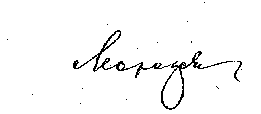                             Морозова Н.В.п/№ Наименование блюдаВыход блюдаЭнергетическая ценностьЗавтрак 1Каша вязкая молочная пшенная200,0               292,12Зеленый горошек100,035,03Повидло яблочное20,052,544Яблоко свежее100,040,35Чай черный без сахара200,01,06Хлеб пшеничный 40,089,67Хлеб ржаной40,079,210.00Молоко200,0118,4Обед   1Борщ с капустой и картофелем со сметаной200,092,342Рис отварной150,0213,53Тефтели из говядины паровые90,0159,2   4 Кукуруза консервированная60,034,85Кисель из концентрата плодового/ягодного200,0122,06Хлеб пшеничный80,0179,2Полдник1Сок фруктово-ягодный200,0100,02Яблоко свежее100,040,33Сырники 100,0229,2Ужин1Голубцы с мясом и рисом, с сметанным соусом146/77240,02Помидор в нарезке60,011,53Кофейный напиток с молоком180,071,14Хлеб пшеничный30,067,25Хлеб ржаной40,079,2                                 2 Ужин1Йогурт 2/5%200,0116,2